45° Bogen, gezogen  B45-125Verpackungseinheit: 1 StückSortiment: K
Artikelnummer: 0055.0326Hersteller: MAICO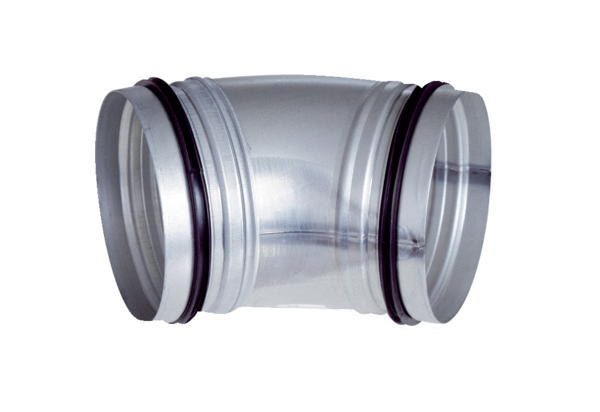 